Bài 1 (2 điểm):Bài 2 (3 điểm):MÃ ĐỀ 202, 204, 206, 208Phần đáp án câu trắc nghiệm: TỰ LUẬNBài 1 (2 điểm):Bài 2 (3 điểm):MÃ ĐỀ :201,203,205,207Phần đáp án câu trắc nghiệm: TỰ LUẬNĐÁP ÁN ĐỀ THI GIỮA KÌ IIMÔN: VẬT LÍ 10                   Năm học: 2022 – 2023CâuNội dungĐiểma- Công mà động cơ thực hiện để kéo vật A=P. S= mgS= 10000 J1b- Công suất cần thiết để thực hiện chuyển động trên = 50 W1CâuNội dungĐiểma-Cơ năng của vật tại vị trí thả W= mgh=50J1b-Cơ năng của vật tại mặt đất W1= .-ĐLBT cơ năng W= W1. Suy ra v≈ 14,1 m/s0.50.5c-Độ biến thiên năng lượng= Ac . Ac=  mg(-s) -Fc S(-1) = mg(-s) -    Suy ra s ≈ 0.12m0.50.5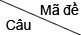 2022042062081BBBC2DDBD3AACA4BCCB5CDDA6DBCC7CBDD8BABC9BBCB10BADA11CCAA12CADB13CDDD14BDAB15BBDBCâuNội dungĐiểma- Công mà động cơ thực hiện để kéo vật A=P. S= mgs=7500 J1b-  Công suất cần thiết để thực hiện chuyển động trên= 60 W1CâuNội dungĐiểma-Cơ năng của vật tại vị trí thả W= mgh=80J1b-Cơ năng của vật tại mặt đất W1= .-ĐLBT cơ năng W= W1. Suy ra v= 20 m/s0.50.5cĐộ biến thiên năng lượng= Ac . Ac=  mg(-s) -Fc S(-1) = mg(-s) -    Suy ra s ≈ 0.1m0.50.5